О прогнозе социально-экономического  развития Яльчикского муниципального округа Чувашской Республики на 2024 год и  на плановый период 2025 и  2026 годовВ соответствии с Бюджетным кодексом Российской Федерации, Федеральным законом от 6 октября 2003 г. № 131-ФЗ «Об общих принципах организации местного самоуправления в Российской Федерации» в целях формирования бюджета Яльчикского муниципального округа Чувашской Республики администрация Яльчикского муниципального округа Чувашской Республики п о с т а н о в л я е т:1. Одобрить  основные  показатели  прогноза  социально-экономического  развития Яльчикского муниципального округа Чувашской Республики на 2024 год и  на плановый период 2025 и  2026 годов (Приложение). 2. Финансовому отделу администрации  Яльчикского муниципального округа Чувашской Республики при разработке проекта решения  Собрания депутатов Яльчикского муниципального округа Чувашской Республики «О бюджете Яльчикского муниципального округа Чувашской Республики на 2024 год и на плановый период 2025 и 2026 годов» исходить  из основных  показателей прогноза социально-экономического  развития Яльчикского муниципального округа Чувашской Республики на 2024 год и  на плановый период 2025 и  2026 годов. Врио главы Яльчикского                                                                                                                              муниципального округа                                                                                                                        Чувашской Республики                                                                     М.Н. ПавловаЧăваш РеспубликиЕлчĕк муниципаллăокругĕЕлчĕк муниципаллăокругĕнадминистрацийĕЙЫШĂНУ   2023 =? ноябрĕн     - мĕшĕ №   Елчĕк ялĕ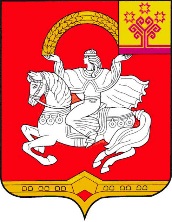 Чувашская  РеспубликаЯльчикский                                                                         муниципальный округАдминистрацияЯльчикского муниципального округаПОСТАНОВЛЕНИЕ           «    » ноября 2023 г. №  село Яльчики